1.  Label the x-axis and y-axis.       Label the four quadrants using I, II, III, and IV.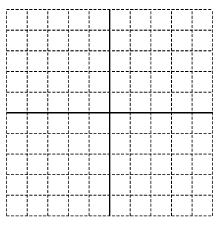 2.  Label the x-axis and y-axis.  Give the coordinates       of each point in this format:  (x,y).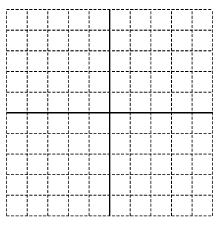 3.  Label the x-axis and y-axis.  Give the coordinates       of each point in this format:  (x,y).4.  Label the x-axis and y-axis.  Give the coordinates       of each point in this format:  (x,y).5.  Label the x-axis and y-axis.  Give the coordinates       of each point in this format:  (x,y).6.  Label the x-axis and y-axis.  Give the coordinates       of each point in this format:  (x,y).